                                    PILOT ELT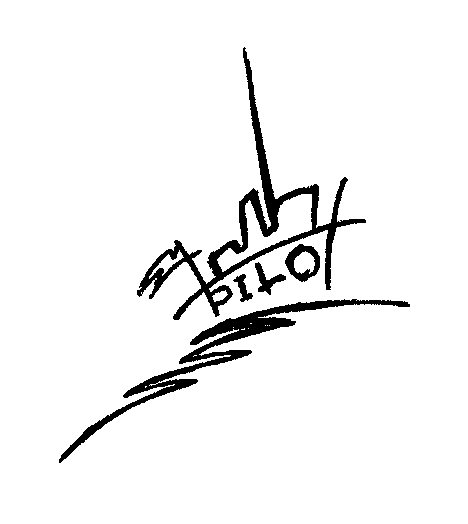 	International Book Distribution	Methodology and Consultancy Centre                                _____________________________________                                        344006 Ростов-на-Дону,  пр. Соколова, 18, офис 6                                     Тел (863) 250-90-75/76-77, e-mail: pilotrnd@mail.ru                   www.bibliopilot.ruСЕМИНАРЫ 2020-2021Семинары проводятся в нашем офисе по адресу пр. Соколова, 18, офис 6Регистрация и подробная информация - на сайте https://bibliopilot.ru/seminar/ по телефонам (863) 250-90-75/76-77, 8-938-164-49-60 (whatsapp) или e-mail pilotrnd@mail.ruВсем участникам предоставляются сертификаты PILOT ELT!WELCOME ON BOARD!Дата, времяНазвание, содержание семинараСеминар ведут26 сентября, субботаПлатный1200 рублей11:00-11:10 Introduction11:10-12:10 Session 112:10-12:30 Review of ELT resources 12:30-12:40 Break12:40-13:40 Session 213:40-14:00 Break14:00-15:00 Session 315:00-15:20 Review of ELT resources 15:20-15:30 Q&A, etcПодготовка к ГИА: Семинар №1Подготовка учащихся к разделу ЕГЭ «Письменное высказывание Ваше мнение»(Теоретические основы + Практика написания экзаменационной работы)Написание экзаменационного эссе предполагает умение выпускников выразить своё мнение о предложенном суждении, подкрепить его аргументами и примерами, при этом грамотно оформить текст, не выходя за пределы по количеству слов. На этом практическом семинаре мы поговорим о том, развитие каких навыков поможет учащимся справиться с этой нелегкой задачей и опробуем на практике упражнения, уверенно их формирующие. Мы уделим особое внимание ключевым критериям оценивания - Решению коммуникативной задачи и Организации текста - и сами потренируемся в написании экзаменационной работы.Who is the workshop for? Учителей, готовящих или планирующих начать готовить учеников к ОГЭ и ЕГЭЯзык семинара: английский/русскийNB Данный семинар – повторение лекции 2019г с полностью обновленным практическим блоком, поэтому Вы смело можете присоединиться к нам ещё раз в этом году, чтобы освежить в памяти все экзаменационные тонкости и обогатить свой опыт новыми практическим идеямиМетодисты PILOT ELT Екатерина Валуйская, Ольга Мошатина7 октября, среда БЕСПЛАТНЫЙ11:00-11:10 Introduction11:10-12:10 Session 112:10-12:30 Review of ELT resources 12:30-12:50 Break12:50-13-50 Session 213:50-14:10 Review of ELT resources 14:10-14:30 Q&A, etcРаннее обучение чтению и письму по методике Jolly Phonics. Семинар №1Jolly Phonics Level 1: Introduction to the most effective way to teach children to read and write in English (Part 1)This practical workshop will look into:The key principles underlying a synthetic phonics approachFive basic skills children need to master phonics at a pre-school ageSuccessful implementation of the programme: teaching a Jolly Phonics lessonMaking alterations to the programme to suit the learners’ needs, age, and language levelThe use of the programme as a supplement to a general English courseWho is the workshop for? Teachers who want to build reading and writing skills in a fairly simple and straightforward way.Язык семинара: английский/русскийМетодисты PILOT ELT Екатерина Валуйская, Ольга Мошатина31 октября, суббота Платный1200 рублей11:00-11:10 Introduction11:10-12:10 Session 112:10-12:30 Review of ELT resources 12:30-12:40 Break12:40-13:40 Session 213:40-14:00 Break14:00-15:00 Session 315:00-15:20 Review of ELT resources 15:20-15:30 Q&A, etcПодготовка к ГИА: Семинар №2Подготовка учащихся к разделу ЕГЭ «Письменное высказывание Ваше мнение»(Семинар-практикум по оценке экзаменационных работ учащихся)Письменное высказывание Ваше мнение по праву считается одним из самых трудных заданий итоговой аттестации, поэтому для экзаменационного успеха ученикам необходима обширная практика написания эссе, а преподавателю – значительный опыт анализа и разбора работ. Мы начнем с детального обсуждения критериев, которым должна соответствовать данная экзаменационная работа.  Основную же часть семинара составит анализ и экспертная оценка экзаменационных эссе, ведь именно практика оценивания работ поможет преподавателю максимально компетентно определить успешность письменных высказываний своих учеников в процессе подготовки к экзамену.Who is the workshop for? Учителей, готовящих или планирующих начать готовить учеников к ОГЭ и ЕГЭЯзык семинара: английский/русскийМетодисты PILOT ELT Екатерина Валуйская, Ольга Мошатина11 ноября, средабесплатный11:00-11:10 Introduction11:10-12:10 Session 112:10-12:30 Review of ELT resources 12:30-12:50 Break12:50-13-50 Session 213:50-14:10 Review of ELT resources 14:10-14:30 Q&A, etcОсобенности работы с различными возрастными группами: Семинар №1Teaching digitally: The tools and resources every teacher must know aboutWe are teaching in the Information Age now so overlooking abundant digital tools would be a reprehensible mistake. Up-to-date English course books have a lot to offer regardless of the learners’ age and their language level. In this practical workshop we will look into the digital resources that are certain to enhance your traditional offline classes. We will also discuss a wide range of things to keep in mind when you are moving to the online environment, such as technical issues, classroom interaction, or learners’ performance assessment.Who is the workshop for? Teachers working onlineЯзык семинара: английский/русскийМетодисты PILOT ELT Екатерина Валуйская, Ольга Мошатина9 декабря, средабесплатный11:00-11:10 Introduction11:10-12:10 Session 112:10-12:30 Review of ELT resources 12:30-12:50 Break12:50-13-50 Session 213:50-14:10 Review of ELT resources 14:10-14:30 Q&A, etcРаннее обучение чтению и письму по методике Jolly Phonics. Семинар №2Jolly Phonics Level 1: Introduction to the most effective way to teach children to read and write in English(Part 2)This practical workshop will explore in detail:The five basic skills children need to get them read and write from an early age: learning the letter sounds and letter formation, blending, segmenting, and tricky wordsIntroducing the tricky words and main alternative spellingsThe efficient use of the various components of the Jolly Phonics programme: videos, flashcards, Tricky word hat, decodable readers, etcWho is the workshop for? Teachers who want to build reading and writing skills in a fairly simple and straightforward way.Язык семинара: английский/русскийМетодисты PILOT ELT Екатерина Валуйская, Ольга Мошатина12 декабря, СубботаПлатный1200 рублей11:00-11:10 Introduction11:10-12:10 Session 112:10-12:30 Review of ELT resources 12:30-12:40 Break12:40-13:40 Session 213:40-14:00 Break14:00-15:00 Session 315:00-15:20 Review of ELT resources 15:20-15:30 Q&A, etcПодготовка к ГИА: Семинар №3Подготовка учащихся к разделу ОГЭ «Устная часть»(Теоретические основы + Практика оценивания экзаменационных работ)Развитие навыков устной речи учащихся является, пожалуй, одной из самых нелёгких и ответственных задач, стоящих перед преподавателем английского языка. На этом семинаре мы поговорим о том, как подготовить учеников к достойному выполнению заданий устной части ОГЭ, уделяя внимание всем актуальным изменениям и возможным подводным камням. Мы сфокусируемся на проверяемых навыках и умениях устной речи и опробуем ряд практических упражнений на их развитие. Детально обсудив критерии оценивания, мы проанализируем экзаменационные работы прошлых лет и выставим свою экспертную оценку.Who is the workshop for? Учителей, готовящих или планирующих начать готовить учеников к ОГЭ и ЕГЭЯзык семинара: английский/русскийМетодисты PILOT ELT Екатерина Валуйская, Ольга Мошатина20 января, средабесплатный11:00-11:10 Introduction11:10-12:10 Session 112:10-12:30 Review of ELT resources 12:30-12:50 Break12:50-13-50 Session 213:50-14:10 Review of ELT resources 14:10-14:30 Q&A, etcОсобенности работы с различными возрастными группами: Семинар №2Teaching reading: How to make full use of graded readersBeing able to read the whole book in English gives learners a great sense of achievement and joy. This hands-on workshop will compare extensive and intensive reading approaches and explain how both of them make the learners confident readers. We will discuss how to choose graded readers wisely, kindle and maintain the learners’ interest, and accompany the story by engaging activities. The workshop will give you plenty of practical advice on how to make extensive reading a powerful teaching tool.Who is the workshop for? Teachers working with children and teenagers 6-18 y/oЯзык семинара: английский/русскийМетодисты PILOT ELT Екатерина Валуйская, Ольга Мошатина23 января, СубботаПлатный1200 рублей11:00-11:10 Introduction11:10-12:10 Session 112:10-12:30 Review of ELT resources 12:30-12:40 Break12:40-13:40 Session 213:40-14:00 Break14:00-15:00 Session 315:00-15:20 Review of ELT resources 15:20-15:30 Q&A, etcПодготовка к ГИА: Семинар №4Подготовка учащихся к разделу ЕГЭ «Устная часть»(Семинар-практикум по оценке экзаменационных работ учащихся)Задания устной части ЕГЭ проверяют довольно широкий ряд умений – правильность и естественность произношения, навыки диалогической и монологической речи. Кроме того, экзаменационные задания включают множество особенностей и тонкостей, которые необходимо знать как преподавателем, так и их ученикам. Мы подробно обсудим критерии, которым должны соответствовать устные экзаменационные ответы.  Основную часть данного семинара мы посвятим разбору и экспертной оценке устных работ кандидатов прошлых лет, так как именно обширная практика анализа и оценивания поможет преподавателю эффективно подойти к процессу подготовки своих учащихся к устной итоговой аттестации.Who is the workshop for? Учителей, готовящих или планирующих начать готовить учеников к ОГЭ и ЕГЭЯзык семинара: английский/русскийМетодисты PILOT ELT Екатерина Валуйская, Ольга Мошатина13 февраля, СубботаПлатный1200 рублей11:00-11:10 Introduction11:10-12:10 Session 112:10-12:30 Review of ELT resources 12:30-12:40 Break12:40-13:40 Session 213:40-14:00 Break14:00-15:00 Session 315:00-15:20 Review of ELT resources 15:20-15:30 Q&A, etcПодготовка к ГИА: Семинар №5100 дней до ОГЭ: Стратегии экспресс-подготовки к экзаменуВ условиях ограниченного времени сложность экзаменационной подготовки возрастает вдвойне. На данном семинаре мы определим, какие принципы работы помогут нам успешно справиться с этой серьезной задачей. Мы поговорим о том, как, опираясь на уровень сложности заданий ОГЭ и способности конкретных учащихся, грамотно обозначить ряд заданий, на которые следует обратить особое внимание в процессе экспресс-подготовки. Мы охватим все части экзамена, проанализируем типы заданий и выдвигаемые к ним требования, и определим наиболее успешные стратегии их выполнения, полезные клише и основы развернутых ответов. Who is the workshop for? Учителей, готовящих или планирующих начать готовить учеников к ОГЭ и ЕГЭЯзык семинара: английский/русскийМетодисты PILOT ELT Екатерина Валуйская, Ольга Мошатина17 февраля, средабесплатный11:00-11:10 Introduction11:10-12:10 Session 112:10-12:30 Review of ELT resources 12:30-12:50 Break12:50-13-50 Session 213:50-14:10 Review of ELT resources 14:10-14:30 Q&A, etcОсобенности работы с различными возрастными группами: Семинар №3Teaching adults: How to make videos an effective learning toolVideos have come a long way in the last decade. Having been once a rare treat for learners, video lessons became an inseparable part of every English course. In this hand-on workshop we will explore what kinds of video materials modern ESL coursebooks include and what purposes each type serves. We will focus on the key stages a video lesson must have to guarantee enjoyable learning experience. We will also analyze the video classes that go beyond comprehension and develop learners’ creativity and critical thinking. Who is the workshop for? Teachers working with adultsЯзык семинара: английский/русскийМетодисты PILOT ELT Екатерина Валуйская, Ольга Мошатина17 марта, средабесплатный11:00-11:10 Introduction11:10-12:10 Session 112:10-12:30 Review of ELT resources 12:30-12:50 Break12:50-13-50 Session 213:50-14:10 Review of ELT resources 14:10-14:30 Q&A, etcОсобенности работы с различными возрастными группами: Семинар №4Teaching teenagers: How to succeed in getting them to talkA class full of teens reluctant to speak English might be a great challenge for many teachers. In this practical workshop we will discuss the underlying reasons for this unwillingness and what can help overcome that. We will look into a variety of tasks that create a real need for communication and let the learners achieve both language accuracy and fluency. You will also get plenty of advice on how to set up and manage speaking activities so that the students feel comfortable, engaged and eager to talk.Who is the workshop for? Teachers working with teenagersЯзык семинара: английский/русскийМетодисты PILOT ELT Екатерина Валуйская, Ольга Мошатина14 апреля, средабесплатный11:00-11:10 Introduction11:10-12:10 Session 112:10-12:30 Review of ELT resources 12:30-12:50 Break12:50-13-50 Session 213:50-14:10 Review of ELT resources 14:10-14:30 Q&A, etcРаннее обучение чтению и письму по методике Jolly Phonics. Семинар №3Jolly Phonics Levels 2 & 3: Moving on from reading to independent writingThis practical workshop will explore extensively:Introducing capital letters and letter namesTeaching the alternative letter-sound spellings, blends, and tricky wordsHandwriting and dictation activitiesImproving the children’s reading and comprehension skillsEncouraging the children to apply their knowledge to writing as well as reading and developing independent writing skillsWho is the workshop for? Teachers who want to build reading and writing skills in a fairly simple and straightforward way.Язык семинара: английский/русскийМетодисты PILOT ELT Екатерина Валуйская, Ольга Мошатина17 апреля, субботабесплатный11:00-11:10 Introduction11:10-12:10 Session 112:10-12:30 Review of ELT resources 12:30-12:50 Break12:50-13-50 Session 213:50-14:10 Review of ELT resources 14:10-14:30 Q&A, etcОсобенности работы с различными возрастными группами: Семинар №5Teaching primary learners: How to get to grips with CLILLooking through the latest primary coursebooks you are bound to find the units titled CLIL. So, what is this kind of learning like? Why is it an important part of most English courses? This workshop will look into central principles of CLIL, its framework and its different types. CLIL classes might be rather challenging so we will work out the strategies to scaffold and support the primary learners. You will also be given ample advice on how to plan a CLIL lesson, considering the differentiation between weaker and stronger students.Who is the workshop for? Teachers working with primary learners Язык семинара: английский/русскийМетодисты PILOT ELT Екатерина Валуйская, Ольга Мошатина22 мая, субботабесплатный11:00-11:10 Introduction11:10-12:10 Session 112:10-12:30 Review of ELT resources 12:30-12:50 Break12:50-13-50 Session 213:50-14:10 Review of ELT resources 14:10-14:30 Q&A, etcРаннее обучение чтению и письму по методике Jolly Phonics. Семинар №4Jolly Grammar Levels 1 – 3: Developing an understanding of how the English language worksThis practical workshop will look into:Consolidating and increasing the children’s spelling and phonic knowledge Introducing key grammatical concepts in a fun and accessible way: basic sentence structure, parts of speech, plurals, articles, etcTeaching simple verb tenses: past, present, and futureWho is the workshop for? Teachers who want to build reading and writing skills in a fairly simple and straightforward way.Язык семинара: английский/русскийМетодисты PILOT ELT Екатерина Валуйская, Ольга Мошатина9 июня, средабесплатный11:00-11:10 Introduction11:10-12:10 Session 112:10-12:30 Review of ELT resources 12:30-12:50 Break12:50-13-50 Session 213:50-14:10 Review of ELT resources 14:10-14:30 Q&A, etcОсобенности работы с различными возрастными группами: Семинар №6Teaching pre-primary learners: The magical power of storiesIn this practical workshop we will explore the ways of making story time work like magic in the pre-primary classroom. How to plan a story–based lesson according to your young learners’ characteristics and needs? What should be done before and after the story to make it an enjoyable experience for them? How can we vary the means of storytelling and why should we do so? The answers to these challenging questions will definitely enrich your teaching practice!Who is the workshop for? Teachers working with pre-primary learners Язык вебинара: английский/русскийМетодисты PILOT ELT Екатерина Валуйская, Ольга Мошатина